	CONSEIL PERMANENT DE	OEA/Ser.G	L’ORGANISATION DES ÉTATS AMÉRICAINS	CP/CAJP/INF.1017/23		17 mars 2023	COMMISSION DES QUESTIONS JURIDIQUES ET POLITIQUES	Original: anglaisAVIS(Liens pour l'accès virtuel à la réunion ordinaire de la CAJPconvoquée pour le jeudi 23 mars 2023 de 14 h 30 à 17 h 30)Lieu :	salle Rubén Darío (8e étage du bâtiment du Secrétariat général (GSB) au 1889 F St., N.W., Washington, D.C.) avec possibilité de participation virtuelleLe Secrétariat du Conseil permanent présente ses compliments aux missions permanentes et, à la demande du Président de la Commission des questions juridiques et politiques (CAJP), a le plaisir de joindre à la présente les liens pour la réunion ordinaire de la CAJP convoquée pour le jeudi 23 mars 2023 à partir de 14 h 30 afin d'examiner les points contenus dans l'ordre du jour qui porte la cote CP/CAJP-3717/23.Pour assister à la réunion en tant que participant (uniquement pour ceux qui prendront la parole) :  https://live.kudoway.com/ad/220118627240Pour assister à la réunion en tant que spectateur (uniquement pour ceux qui regarderont et écouteront la réunion) :  https://live.kudoway.com/br/110113232691Le Président demande aux délégations et/ou aux invités spéciaux de bien vouloir se connecter à la réunion 30 minutes avant l'heure de début afin de tester l'application et d'essayer de résoudre les éventuels problèmes techniques avec la plateforme.
Les délégations et/ou les invités spéciaux qui rencontrent des difficultés techniques pour se connecter à la réunion ou pour utiliser la plateforme Kudo pendant la réunion sont priés de bien vouloir s’adresser à la spécialiste de la conférence, Mme Magaly Rothe, au +1-202-497-3301 ou par e-mail à mrothe@oas.org. En outre, aux fins d'une identification correcte des représentants des États membres et des observateurs, la présidence leur demande de se connecter à la réunion virtuelle en indiquant le nom de leur pays suivi de leur propre nom entre parenthèses, comme suit : Isla Bonita (María del Mar). Le personnel du Secrétariat est prié de se connecter en indiquant son nom et sa fonction entre parenthèses, comme suit : Juan Pérez (technicien informatique).Les instructions et les exigences techniques pour se connecter se trouvent sur les liens suivants : Manuel des meilleures pratiques pour les visioconférences  et manuel Kudo. 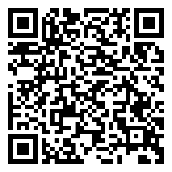 